《认识1元以及1元以下的人民币》教学设计陈靖一、教学目标：1.在具体情境中认识人民币，能识别1元以内的人民币，知道元、角、分时人民币的单位，认识1元=10角，1角=10分。2.经历人民币的识别过程，体会1元以内各种人民币的币值，通过简单的模拟活动，培养简单的换钱、算钱、付钱的技能，发展多角度的思考问题的能力。3.学生通过积极参与学习活动，参与小组的交流，体验主动学习的作用，发展主动学习、合作交流的意识；了解人民币在日常生活力的作用，形成爱护人民币的意识。二、教学重难点1.认识1元以内的人民币的面值及人民币的单位。2.认识元、角、分之间的进率，知道1元=10角，1角=10分。三、教学准备人民币，课件多媒体教学设计（一） 导入新课谈话： 小朋友，这是哪？你们去会干什么？买东西要用什么？是的，买东西需要钱钱在每个国家都有不同的名称。美国的钱叫做美元，英国的钱叫做英镑，欧洲的钱叫欧元，新加坡的钱叫新加坡元。这些钱大家熟悉吗？这是我们国家的钱，叫人民币。认识人民币活动一：你认识人民币吗？我们一起来找一找，先听听活动要求。活动要求：1.找一找：找出你认识的人民币。          2. 想一想：你是从哪里认识的？          3.说一说：  这是（），我是这样认识的：分享交流：谁做光荣的小老师介绍给大家听？ 学生介绍。
教师总结：看来，我们可以通过人民币上的数字和汉字来认识人民币。这是大写的壹，人民币上还有许多这样大写的汉字，我们一起来认一认：贰、伍、拾、佰。这是大写的“圆”，“圆”是人民币的单位，我们一般写作这个“元”。（板书：元）
游戏巩固：现在你们知道怎么认识人民币的吗？我们来比比眼力，比比谁的眼力最厉害。（出示各种人民币）人民币上不仅有数字和汉字，还有许多其他的信息，我们来看一看，听一听。人民上有国徽，有大好河山，有英雄人物，我们要爱护人民币。活动二：认识了这么多人民币，你能把这些人民币分分类吗？活动要求：1.想一想：你准备把这些人民币分几类？          2. 分一分：自己动手分一分。          3.说一说： 和你的同桌介绍一下，你是怎么分的？学生展示，教师总结：（1）根据人民币的种类分的。(2)根据元角分分的，这是我们最常见的一种分类方式，根据人民币的单位分，元角分是人民币的单位，像这样都是以元为单位的，像这样是以角为单位的，这样是以分为单位的。其中，分在我们生活中已经很少见了。             （三） 认识进率谈话： 认识了人民币，你们想不想用人民币买东西？今天老师开了家小小商店，欢迎你们来买东西。瞧，商店里都有什么：橡皮3角，铅笔2角，蜡烛9角，本子1元，啪啪圈7角，小本子8角，信封1元2角。提问： 如果你想买本子，要付多少钱？你准备怎么付？让学生把自己的拿法展示给小朋友看，可以是10个1角的、2个5角的、5个2角的、1个1元的等等。引导： 付1元的方法很多，不管哪种方法都是付几角呢？（10角）所以，10角=1元，拿出10张1角，我们一起来数一数。（出示图）板书： 1元=10角引导： 根据1元=10角，请猜一猜，1角等于几分？对的1角等于10分，一起数一数，（出示图）板书： 1角=10分。拿出你的1分，1分1分地数，数出1角，捏在手里。你们手里有几个1分？10分是1角。（四）简单购物活动一：换一换谈话： 今天老师的小商店刚开业，开业之前我需要一些零钱，谁愿意跟我换一换零钱？填空： 1张1元可以换（）张5角；（）枚5分可以换1枚1角。引导： 换完了零钱，我的商店开张了。提问1： 用1元可以买什么？找回多少钱？提问2：买邮票，要付多少元？可以怎样付？活动三：算一算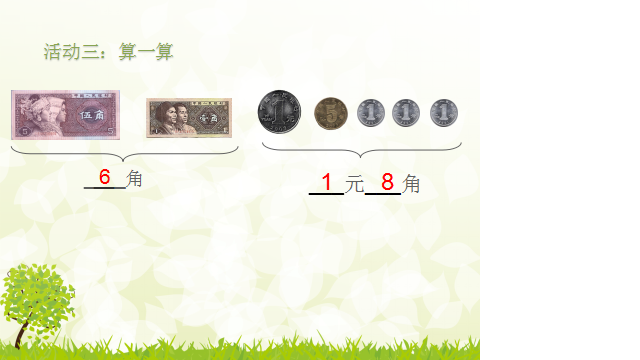 （五）全课总结小朋友，这节课你有什么收获？板书设计                          认识1元以及1元以下的人民币                             元        角        分                                  1元=10角                                  1角=10元